PERSON SPECIFICATION 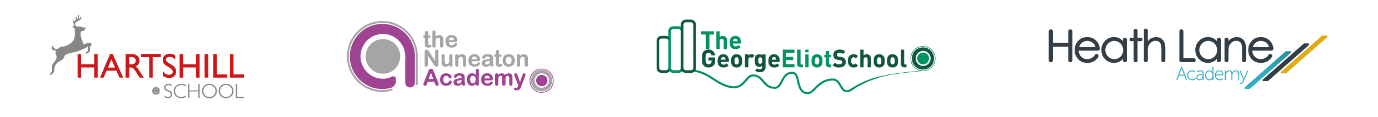 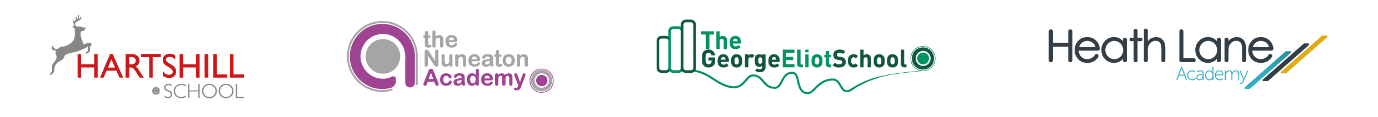 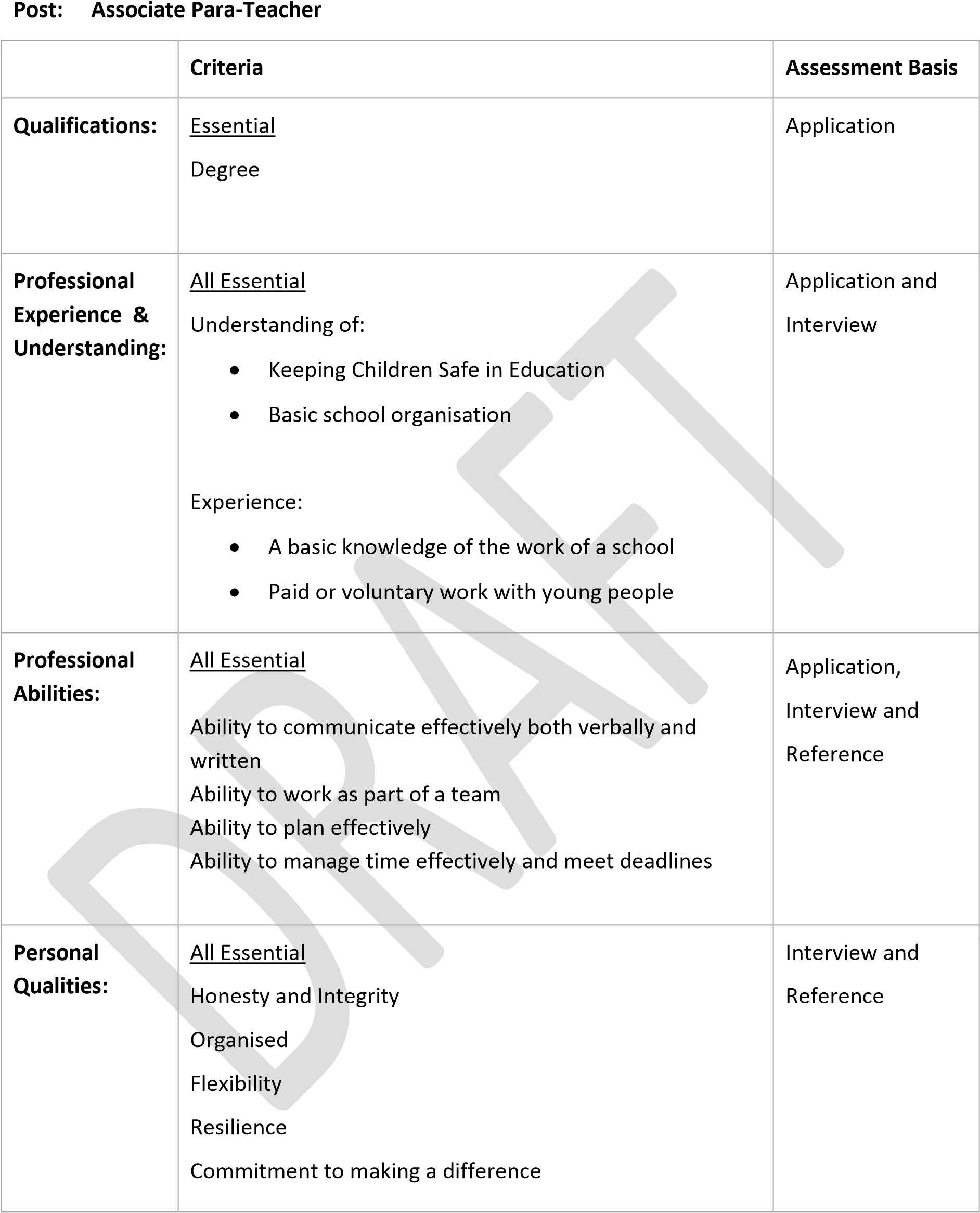 Where the applicant /post holder has a disability every effort will be made to make reasonable adjustments to enable them to carry out the duties of the post. Business Manager Page 1 of 1 